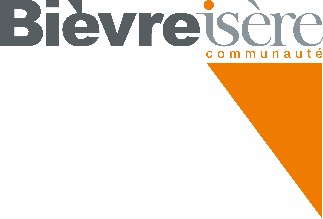 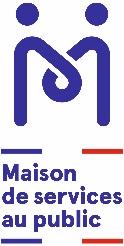 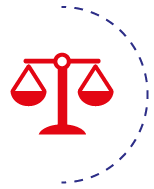 ACCES AU DROIT	Permanence des organismesADATE (Association Dauphinoise d’Accueil des Travailleurs Etrangers)		
Ecrivain public, accès aux droits (ouvert à tous). 
FAMILLE
Permanence sans rdv le mardi de 9h30 à 12h. Pas de permanence les 24 et 31/12.					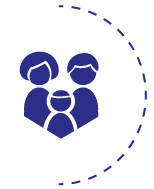 CONCILIATEUR DE JUSTICE (conflits entre locataires et propriétaires, 	troubles de voisinage, clients-fournisseurs…)					CAF de l’Isère (Caisse d’Allocations Familiales) 
Permanence sur rdv au 04 74 20 31 57, le 2e et 4e mardi du mois.			Borne visio-accueil : permanence sans rdv avec un technicien de la CAF le
  											jeudi de 13h30 à 16h30 (sauf le 1er jeudi des petites vacances et le mois
SPIP 38 (Service Pénitentiaire d’Insertion et de Probation)				d’août). Cette borne est aussi consultable en dehors de la permanence du
Permanence sur rdv le vendredi  (1ère permanence le 04/10/2019),			jeudi, pendant les heures d’ouverture de la MSAP (se munir de son n°
au 04 74 53 88 60.									d’allocataire et de son code confidentiel). Pas de permanence le jeudi 26/12.
										OSJ Trait d’Union (médiation familiale)
                                                                                                                          Permanence le lundi sur rdv au 04 74 85 02 95.
AUTRES		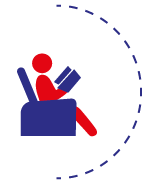 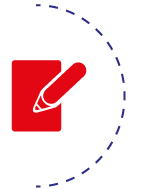 
RETRAITE
CREDIT MUNICIPAL DE LYON (Etablissement public de crédit et 

d’aide sociale) 

Microcrédits personnels, accessibles aux personnes en difficultés financières, 	CICAS (Centre d’Information Conseil Accueil des Salariés, caisse de
s’inscrivant dans le cadre d’un projet d’insertion sociale ou professionnelle.	retraite complémentaire) 
Permanence avec et sans rdv le 3e mercredi du mois, au 06 38 08 01 74.	Permanences sur rdv au 08 20 20 01 89, le 1er et 3e mardi du mois de 9h à	12h et de 13h30 à 16h.	
										MSAP - 24 avenue Jongkind
					38260 La Côte St-André
   					04 74 20 31 57-  msap@bievre-isere.com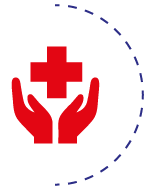 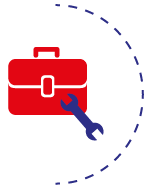 SANTE			             		EMPLOI/INSERTION	CPAM (Caisse Primaire d’Assurance Maladie)		ASPIT Emploi (Association Solidaire de Proximité pour l’Insertion par le travail)	Permanence sur rdv le jeudi de 9h à 12h, au 36/46 ou sur votre compte		Permanence sur rdv le lundi de 14h à 16h, jeudi et vendredi de 9h à 12h auAmeli. Pas de permanence le 19 et 26 décembre 2019 ainsi que le  2 janvier 2020.	     04 74 20 83 40.MSA (Mutuelle Sociale Agricole)		MOB (Mission Orientation Bièvre, Mission Locale)	Permanence sur rdv le jeudi de 9h à 12h, au 09 69 36 87 00. 	     Suivi des jeunes de 16 à 25 ans, sur rdv au 04 74 79 18 18.MGEN (Mutuelle Générale de l’Education Nationale)	     ALI (Animateur Local d’Insertion)Permanence avec ou sans rdv, le 2e mercredi du mois, de 9h à 12h et de	   Suivi, orientation, formation des bénéficiaires du RSA, sur rdv au 13h30 à 17h, au 06 77 48 92 27. 		04 74 79 18 18 ou au 06 33 46 54 50.Vie Libre (groupe de parole, traitement de l’alcoolisme)		OHE PROMETHEE CAP EMPLOI (Opération Handicap Emploi)Permanence un lundi sur deux, de 18h30 à 20h30. Renseignements au		Permanence sur rdv le lundi et le mercredi de 9h à04 76 55 95 90 ou au 04 76 93 06 73.			12h et de 13h30 à 16h au 04 74 53 02 75.CARSAT Rhône-Alpes, service social (Caisse d’Assurance Retraite et 		ADIE (Association pour le Droit à l’Initiative Economique)de la Santé au Travail) 			Permanence sur rdv le 2e mercredi du mois de 9h à 12h au 09 69 32 81 10 ou Permanence sur rdv le 4e mardi du mois, de 9h à 12h et de 13h30 à 17h, 		au 04 74 43 39 68.au 04 74 31 09 07. 		SPASE (Service Personnalisé d’Accompagnement et de Suivi vers et 		dans l’Emploi)Accompagnement à l’insertion professionnelle de personnes en situation de handicap cognitif. Permanence sur rdv le lundi au 04 76 43 44 44.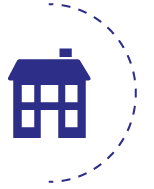 LOGEMENT ET ENERGIE 		ARMEE DE TERRE (Information et orientation sur les métiers de l’armée		de terre)		Permanence sur rdv au 04 76 76 22 94 ou 07 88 40 27 00ADIL (Agence Départementale d’Information sur le Logement)		Le TACOT Bièvre Valloire Mobilité (référent social)Conseils, informations sur vos droits et solutions en matière de		   Outil d’aide à la mobilité pour un public en parcours d’insertion sociale et /ou logement et d’habitat. Permanence avec ou sans rdv le 4e  vendredi du		   professionnelle ainsi que du maintien en emploi. 			
mois (après-midi), au 04 76 53 37 30. Permanence le 20/12/19.		   Utilisable sur prescription d’un référent. Renseignements au 04 74 54 12 12.UDAF (Union Départementale des Associations Familiales) et ADIL		AIDER (Je lance mon projet de création ou reprise d’entreprise)Accompagnement des personnes ayant des difficultés de paiement de loyer		  Permanence sur rdv le mercredi de 9h à 12h et 13h30 à 17h, et/ou de charges. Permanence avec ou sans rdv le 4e vendredi du mois (matin),		  au 04 79 84 44 94.au 04 76 50 93 91. Permanence le 20/12/19.					AGEDEN (Association pour une Gestion Durable de l’ENergie)		Permanence sur rdv le 3e mercredi du mois, au 04 76 23 53 50. 				